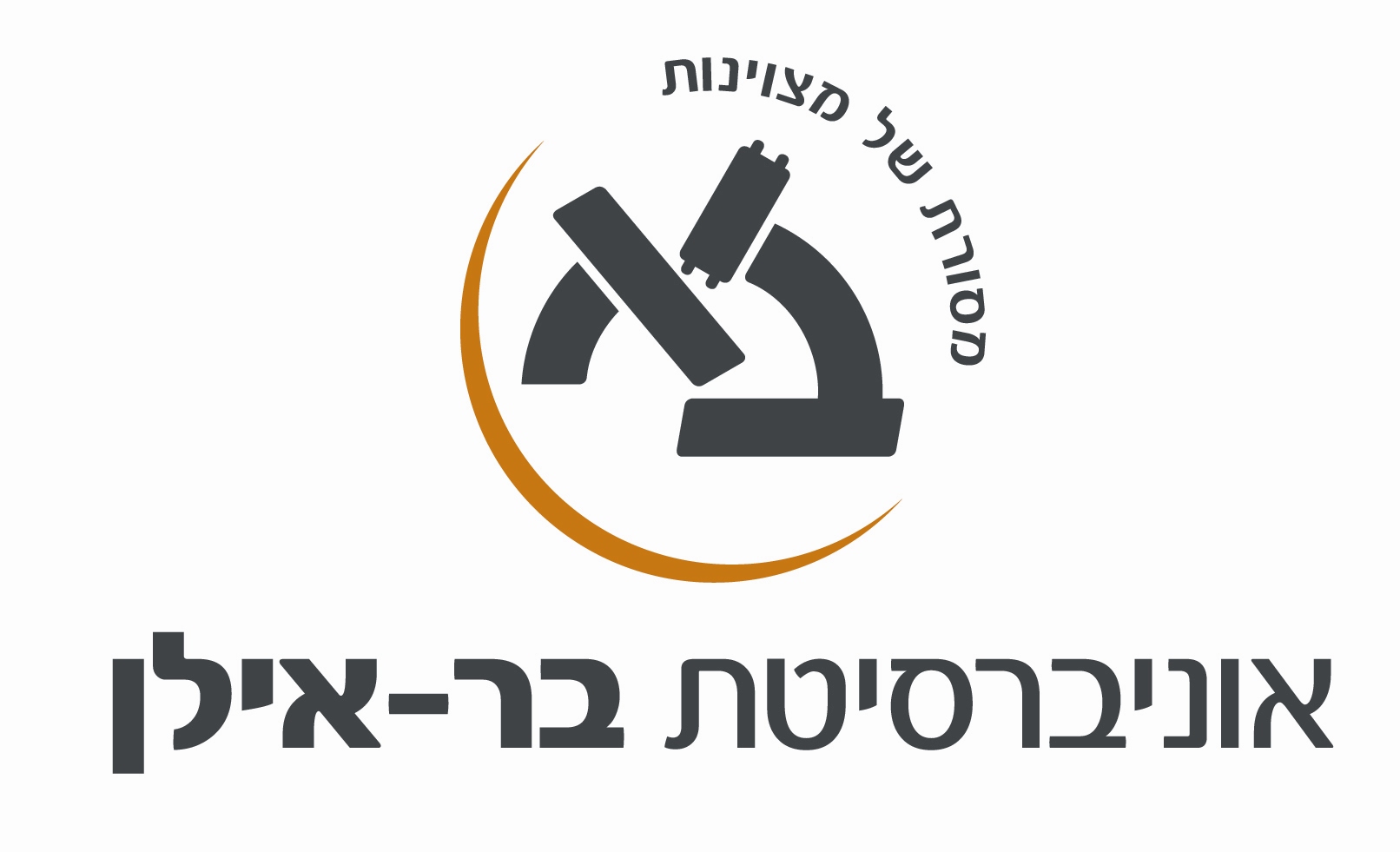 תאריך עדכון: 180218שם ומספר הקורס:  מערכת הבריאות בישראל 55-802-01שם המרצה:דר' גילי גבאי סוג הקורס: (שיעור, תרגיל, סמינר, סדנה וכד')שנת לימודים:           תשע"ט           סמסטר:          ג'                   היקף שעות:  2 אתר הקורס באינטרנט:           א. מטרות הקורס להכיר את מערכת הבריאות בישראל, התפתחות, מרכיביה, אפיוניה, יתרונותיה ואתגריה ב. תוכן הקורס: הכרות עם החקיקה הרלבנטית בבסיס פעולת מערכת הבריאות בישראל, התפתחותה, הישגיה ואתגריה, השחקנים המרכזיים במערכת, מניעיהם ויחסי הגומלין ביניהם. זיהוי סוגיות חברתיות המעסיקות את כל השחקנים במערכת הבריאות והבנת מגמות עתידיות והשפעתן הצפויה על השחקנים במערכת הבריאות.מהלך השיעורים: הלמידה המשותפת תהיה באמצעות הוראה פרונטאלית, דיונים פתוחים בנושאים וניתוחי מקרה.    תכנית הוראה מפורטת לכל השיעורים: (רשימה או טבלה כדוגמת המצ"ב)ג. חובות הקורס:   דרישות קדם: איןחובות / דרישות / מטלות: נוכחות עד 80%, קריאת  הספרות הנבחרת כהכנה לכל מפגש ומבחן מסכם.	מרכיבי הציון הסופי (ציון מספרי / ציון עובר): מבחן מסכם 100%.ד. ביבליוגרפיה: (חובה)     ספרי הלימוד (textbooks) וספרי עזר נוספים:בן נון, ג.  ברלוביץ, י.  שני, מ.  מערכת הבריאות בישראל.  הוצאת עם עובד,  .2011בן נון ג. ומגנזי ר. (עורכים) היבטים כלכליים וחברתיים במערכת הבריאות בישראל, 2010.חומר מחייב למבחנים: Horev T., Avni S. (2016). Strengthening the capacities of a national health authority in the effort to mitigate health inequity—the Israeli model. Israel Journal of Health Policy Research, 5:19 3.Gamzu R, Kaidar N, Afek A, Horev T. (2016). Physician density planning in a public healthcare system: Complexities, threats and opportunities-The case of the Israeli healthcare system. Health Policy, 120: 920–927.בודור, נ. הערכת טכנולוגיה רפואית, המערכת הישראלית להערכת טכנולוגיות בשירותי בריאות, מכון גרטנר, 2013 , עמ' 8-11  בן נון, ג.  ברלוביץ, י.  שני, מ.  מערכת הבריאות בישראל.  הוצאת עם עובד 2011בן נון ג. ומגנזי ר. (עורכים) היבטים כלכליים וחברתיים במערכת הבריאות בישראל, 2010.דו"ח ועדת גרמן – אתר משרד הבריאותhttp://www.health.gov.il/PublicationsFiles/publichealth2014.pdfדו"ח כנס אלי הורביץ לחברה וכלכלה 2013: אי שוויון: זה עולה לנו בבריאותhttps://www.idi.org.il/media/4576/health.pdfדו"ח איגוד הפסיכיאטריה, העמותה לסיעוד פסיכיאטרי ארגון המנהלים האדמיניסטרטיביים של בתיה"ח הממשלתיים וסגנים ופורום מנהלי בתי החולים הפסיכיאטריים 2016 https://www.health.gov.il/publicationsfiles/violence_commitee31072017_a.pdfדורון ח. מערכת הבריאות: לאן? מחוק ביטוח בריאות שוויוני לאי - שוויון בבריאות, הוצאת הספרים של אוניברסיטת בן -גוריון בנגב. 2009חורב ט., קידר נ. סוגיות במדיניות ואסדרה של ביטוחי בריאות פרטיים. משרד הבריאות, ירושלים. 2012  צ'רנחובסקי, ד. התפתחויות עכשוויות במערכת הבריאות, מכון טאוב, 2017.http://taubcenter.org.il/wp-content/files_mf/developmentsinhealthcaresystemheb.pdfרוזן, ב.  ובן נון, ג. חקיקת חוק ביטוח בריאות ממלכתי - למה דווקא בשנת 1994?http://brookdaleheb.jdc.org.il/_Uploads/dbsAttachedFiles/Enactment-of-the-National-Health-Insurance-Law-Why-1994.pdfשמואלי ע. תחלואיה של מערכת הבריאות בישראל: אבחנות ומרשמים לטיפול והבראה.  10-30; 33-34.  http://merkazezrahi.co.il/wp-content/uploads/2014/08/health.pdfתכנית הלאומית למדדי בריאות 2013-2015 המכון הלאומי למדיניות בריאות www.israelhpr.org.il/1043/470.htmמס' השיעורנושא השיעורקריאה נדרשתהערות 1ההתפתחות ההיסטורית של מערכת הבריאות בישראלבן נון, ברלוביץ ושני, פרק 1דורון, 2009חורב וקידר 20122ישראל מול העולם מדדים, הישגים וטעוני שיפור   בן נון, ברלוביץ ושני, פרקים 20-21התכנית למדדי איכות 2013-2015 3השחקנים במערכת הבריאות מניעיהם ומבנה המערכתבן נון, ברלוביץ ושני, 2,3, 10 שמואלי, 10-30 4 הרקע לחקיקת חוק בריאות ממלכתי, התשתית החוקית, משמעויות החוק והרפורמות שעיצבו את פני המערכת ואופן תפקודה מאז ועד היוםבן נון, ברלוביץ ושני, פרקים 8-9, 16רוזן ובן נון, ברוקדייל5 קופות החולים, מאפייניהם, הישגים ואתגרים מרכזיים בן נון, ברלוביץ ושני, פרקים 3,2, 6שוק שירותי הבריאות, ביטוחי הבריאות ומערכת התגמולים לקופותבן נון, ברלוביץ ושני, פרקים 13, 157 שירותי בריאות נוספים ופרטייםבן נון, ברלוביץ ןשני, פרקים 4-5חורב וקידר, 20128 שירותי פסיכיאטריה וגריאטריה  דו"ח איגודי הפסיכיאטריה 2016שמואלי, 33-34בודור, 8-119 אשפוז בישראל בן נון, ברלוביץ ושני, פרקים 6-7דו"ח ועדת גרמן  10 ערכים וסוגיות חברתיות המעסיקות את השחקנים במערכת הבריאות והרגולטורבן נון, ברלוביץ ושני, פרק 311המיטות החולות במערכת הבריאות בישראל  צ'רנחובסקי,  דו"ח טאוב, 2017 ד"וח כנס אלי הורביץ לחברה וכלכלה 2013  Horev & Avni  2016Gamzo  et al., 201612ניתוח מגמות עתידיות והשפעתן על מערכת הבריאותבן נון, ברלוביץ ושני, פרק 22 בן נון ומגנזי 2010  (229-249) 13מפגש סיכום 